Муниципальное бюджетное  общеобразовательное учреждение«Лекаревская средняя общеобразовательная школа имени Героя Советского Союза Алексея Ивановича Соколова»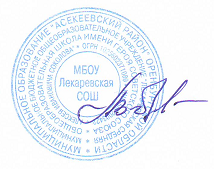 Рабочая программапо геометрии8– 9 классыРазработана                                                                                                                учителем математики                                                                                                                       Марковой Р.Р.с. Лекаревка  2017Аннотация к программеРабочая программа учебного курса геометрии для 7 - 9 классов составлена на основе:федерального компонента государственного стандарта общего образования. Приказ Министерства образования и науки Российской Федерации от 05.03.2004 г. № 1089 «Об утверждении Федерального компонента государственного образовательного стандарта начального общего, основного общего и среднего (полного) общего образования»авторской программы по геометрии  Л.С.Атанасян,  В. Ф.Бутузов, С.Б.Кадомцев и др. (Программы общеобразовательных учреждений. Геометрия. 7-9 классы/ сост. Н.Ф. Гаврилова. – М.: ВАКО, 2011).федерального перечня учебников, рекомендованных Министерством образования Российской Федерации к использованию в образовательном процессе в общеобразовательных учреждениях на 2016-17 учебный год. Учебника Геометрия 7-9 классы.Учеб.для общеобразоват. учреждений / Л. С. Атанасян, В. Ф. Бутузов,  и др. – М. : Просвещение, 2013Учебный курс рассчитан на:-  68 ч  (2 ч. в неделю, 34 учебные недели) в 7 классе - 68 ч  (2 ч. в неделю, 34 учебные недели) в 8 классе- 68 ч  (2 ч. в неделю, 34 учебные недели) в 9 классеЦели изучения курса:- овладение системой знаний и умений, необходимых для применения в практической деятельности, изучение смежных дисциплин, продолжения образования;- интеллектуальное развитие, формирование свойственных математической деятельности качеств личности, необходимых человеку для полноценной жизни в современном обществе: ясности и точности мысли, критичности мышления, интуиции, логического мышления, элементов алгоритмической культуры, способности к преодолению трудностей;- формирование представлений об идеях и методах геометрии как универсального языка науки и техники, средства моделирования явлений и процессов;- воспитание культуры личности, отношения к предмету как к части общечеловеческой культуры, играющей особую роль в общественном развитии.-систематическое изучение свойств геометрических фигур на плоскости; -рациональное сочетание логической строгости и геометрической наглядности; -увеличение теоретической значимости изучаемого материала; -расширение внутренней логической связи курса;-повышение роли дедукции, степень абстракции изучаемого материала;    -овладение приемами аналитико-синтетической деятельности при доказательстве теорем и решении задач;-постоянное обращение к наглядности, использование рисунков и чертежей на всех этапах обучения;-обращение к примерам из практики;-формирование представлений учащихся о строении математической теории; -развитие логического мышления и подготовка аппарата, необходимого для изучения смежных дисциплин и курса стереометрии в старших классах;-развитие геометрической интуиции;-развитие умения учащихся вычленять геометрические факты и отношения в предметах и явлениях действительности, использовать язык геометрии для их описания.продолжить овладение системой геометрических знаний и умений, необходимых для применения  в практической деятельности, изучения смежных дисциплин, продолжения образования.продолжить интеллектуальное развитие, формирование качеств личности, необходимых человеку для полноценной жизни в современном обществе; ясности и точности мысли, критичности мышления, интуиции, логического мышления, элементов алгоритмической культуры, пространственных представлений, способности к преодолению трудностей;формирование представлений об идеях и методах математики как универсального языка науки и техники, средства моделирования явлений и процессов;воспитание культуры личности, отношение к геометрии как к части общечеловеческой культуры, понимание значимости геометрии для научно-технического прогресса.Задачи курса:сформировать понятие вектора как направленного отрезка, показать учащимся применение вектора к решению простейших задач.познакомить с использованием векторов и метода координат  при решении геометрических задач; дать представление  об изучении геометрических фигур с помощью методов алгебры.развить умение учащихся применять тригонометрический аппарат при решении геометрических задач.расширить и систематизировать знания учащихся об окружностях и многоугольникахпознакомить с понятием движения на плоскости: симметриями, параллельным переносом, поворотомвыделить основные методы доказательств, с целью обоснования (опровержения) утверждений и для решения ряда геометрических задач.научить проводить рассуждения, используя математический язык, ссылаясь на соответствующие геометрические утверждения.использовать алгебраический аппарат для решения геометрических задач.Содержание учебного курса8 классГлава 5. «Четырёхугольники» (16 часов) Многоугольник, выпуклый многоугольник, четырёхугольник. Сумма углов выпуклого многоугольника. Вписанные и описанные многоугольники. Правильные многоугольники. Параллелограмм, его свойства и признаки. Прямоугольник, квадрат, ромб, их свойства и признаки. Трапеция, средняя линия трапеции; равнобедренная трапеция. Осевая и центральна  симметрия.Основная цель – изучить наиболее важные виды четырёхугольников: параллелограмм, прямоугольник, квадрат, ромб, трапеция; дать представление о фигурах, обладающих осевой и центральной симметрией.Глава 6. «Площадь»  (16 часов)Понятие площади многоугольника. Площади прямоугольника, параллелограмма, треугольника, трапеции. Теорема Пифагора.Основная цель – расширить и углубить представления учащихся об измерении и вычислении площадей; вывести формулы площадей прямоугольника, параллелограмма, треугольника, трапеции; доказать одну из самых главных теорем геометрии - теорему Пифагора.Глава 7. «Подобные треугольники» (9часов)Подобные треугольники. Признаки  подобия треугольников. Применение подобия к доказательству теорем и решению задач. Синус, косинус и тангенс острого угла прямоугольного треугольника.Основная цель:ввести понятие  подобных треугольников; рассмотреть  признаки  подобия треугольников и их применения; сделать первый шаг в освоении учащимися тригонометрического аппарата геометрии.Глава 8.  «Окружность» (18 часов)Взаимное расположение прямой и окружности. Касательная к окружности, её свойство и признак.  Центральный, вписанный угол; величина вписанного угла., двух окружностей.; равенство касательных, проведенных из одной точки. Метрические соотношения в окружности: свойства секущих, касательных, хорд. Окружность, вписанная в треугольник, и окружность, описанная около треугольника. Вписанные и описанные четырехугольники.Вписанные и описанные окружности правильного многоугольника.Основная цель:расширить сведения об окружности, изучить новые факты, связанные с окружностью; познакомить учащихся с четырьмя замечательными точками треугольника.Повторение.  (9 часов)Учебно-тематическое планирование 9 классГлава 9,10.Векторы. Метод координат. (22 часа)Понятие вектора. Равенство векторов. Сложение и вычитание векторов. Умножение вектора на число. Разложение вектора по двум неколлинеарным векторам. Координаты вектора. Простейшие задачи в координатах. Уравнения окружности и прямой. Применение векторов и координат при решении задач.Цель: научить обучающихся выполнять действия над векторами как направленными отрезками, что важно для применения векторов в физике; познакомить с использованием векторов и метода координат при решении геометрических задач.Глава 11.Соотношения между сторонами и углами треугольника. Скалярное произведение векторов. (14 часов)Синус, косинус и тангенс угла. Теоремы синусов и косинусов. Решение треугольников. Скалярное произведение векторов и его применение в геометрических задачах.Цель: развить умение обучающихся применять тригонометрический аппарат при решении геометрических задач.Глава 12. Длина окружности и площадь круга. (12 часов)Правильные многоугольники. Окружности, описанная около правильного многоугольника и вписанная в него. Построение правильных многоугольников. Длина окружности. Площадь круга.Цель: расширить знание обучающихся о многоугольниках; рассмотреть понятия длины окружности и площади круга и формулы для их вычисления.Глава 13. Движения. (10 часов)Отображение плоскости на себя. Понятие движения. Осевая и центральная симметрии. Параллельный перенос. Поворот. Наложения и движения.Цель: познакомить обучающихся с понятием движения и его свойствами, с основными видами движений, с взаимоотношениями наложений и движений.Повторение. Решение задач. (8 часов)	Цель: Повторение, обобщение и систематизация знаний, умений и навыков за курс геометрии 7-9 класса.Учебно-тематическое планирование Требования к математической подготовке учащихсяВ результате изучения геометрии ученик должен уметь:пользоваться  геометрическим языком для описания предметов окружающего мира;распознавать геометрические фигуры, различать их взаимное расположение; распознавать на чертежах и моделях геометрические фигуры; изображать изученные геометрические фигуры;выполнять чертежи по условию задачи;владеть практическими навыками использования геометрических инструментов для изображения фигур;уметь решать несложные задачи на вычисление геометрических величин (длин, углов), опираясь на изученные свойства фигур и отношений между ними, применяя дополнительные построения, алгебраический  и тригонометрический аппарат;проводить доказательные рассуждения при решении задач, используя известные теоремы, обнаруживая возможности для их использования; владеть алгоритмами решения основных задач на построение;вычислять значения геометрических величин(длин, углов, площадей, объемов); в том числе: для углов от 00 до 1800 определять значения тригонометрических функций по заданным значениям углов; находить значения тригонометрических функций по одной из них, находить стороны, углы и площади треугольников, длины ломаных, дуг окружностей, площадей основных геометрических фигур и фигур, составленных из них;решать простейшие планиметрические задачи в пространстве;использовать приобретенные знания и умения в практической деятельности и повседневной жизни для:описания реальных ситуаций на языке геометрии;расчетов, включающих простейшие тригонометрические формулы;решения геометрических задач с использованием тригонометрии;решения практических задач, связанных с нахождением геометрических величин (используя при необходимости справочники и технические средства);построений геометрическими инструментами (линейка, угольник, циркуль, транспортир).Учебно-методический комплексГеометрия, 7-9: Учеб.для общеобразоват. учреждений / Л. С. Атанасян, В. Ф. Бутузов,  и др. – М. : Просвещение, 2013.Изучение геометрии в 7, 8, 9 классах: Метод.рекомендации к учебн.: Кн. для учителя / Л. С. Атанасян, В. Ф. Бутузов, Ю. А. Глазков и др. – М. : Просвещение, 2013.Геометрия. 7-9 классы: тесты для текущего и обобщающего контроля/авт.-сост. Г.И.Ковалёва, Н.И.Мазурова. – Волгоград: Учитель, 2008.Мельникова Н.Б.Контрольные работы по геометрии: 7 класс: к учебнику Л.С. Атанасяна и др. «Геометрия 7-9». – М.:Издательство «Экзамен», 2014. Контрольно-измерительные материалы. Геометрия. 9 класс/ сост.А.Н. Рурукин.-2-е изд., М.:ВАКО, 2014Авторские  программы по геометрии  Л.С.Атанасян,  В. Ф.Бутузов, С.Б.Кадомцев и др. (Программы общеобразовательных учреждений. Геометрия. 7-9 классы/ сост. Н.Ф. Гаврилова. – М.: ВАКО, 2012).Рабочая тетрадь для 7 класса./ Л.С. Атанасян, В.Ф. Бутузов. – М.: Просвещение, 2009.Рабочая тетрадь для 8 класса./ Л.С. Атанасян, В.Ф. Бутузов. – М.: Просвещение, 2009.Рабочая тетрадь. Геометрия 9 класс. / Л. С. Атанасян, В. Ф. Бутузов, и др. – М.: Просвещение, 2014Рассмотрена на заседании педагогического совета Протокол №_______от  « __ » ________ 2017 г. «Утверждаю»Директор  МБОУ Лекаревская СОШ__________/Лебедев В.В./Приказ №  ____   от « __» ____  2017 г.№п/пНазвание темы.Кол-во часовДата проведенияДата проведения№п/пНазвание темы.Кол-во часовплан фактЧетырехугольники161Четырёхугольники. Параллелограмм, его свойства и признаки12Решение задач по теме «Параллелограмм, его свойства и признаки»13Прямоугольник его свойства и признаки14Решение задач по теме «Прямоугольник его свойства и признаки»15Квадрат его свойства и признаки16Решение задач по теме «Квадрат его свойства и признаки»17Ромб его свойства и признаки18Решение задач по теме «Ромб его свойства и признаки»19Трапеция110Решение задач по теме «Трапеция»111Средняя линия трапеции112Решение задач по теме «Трапеция»113Равнобедренная трапеция114Решение задач по теме «Равнобедренная трапеция»115Обобщение и систематизация знаний по теме «Четырёхугольники»116Контрольная работа №1 по теме «Четырёхугольники»1Площадь 1617Понятие о площади плоских фигур118Равносоставленные и равновеликие фигуры119Площадь четырёхугольника. Площадь прямоугольника120 Площадь параллелограмма121Решение задач по теме «Площадь прямоугольника, параллелограмма»122Площадь треугольника (основные формулы)123Решение задач по теме «Площадь треугольника»124Площадь трапеции 125Решение задач по теме «Площадь прямоугольника»126Формула Герона127Решение задач по теме «Формула Герона»128Теорема Пифагора129-30Решение задач по теме «Теорема Пифагора»231Решение задач по теме «Признаки равенства прямоугольных треугольников»132Контрольная работа №2 по теме «Площадь четырёхугольника»1Подобные треугольники933Подобие фигур.Подобные треугольники. Подобие треугольников; коэффициент подобия134Первый признак подобия треугольников135Второй признак подобия треугольников136Третий признак подобия треугольников137Решение задач по теме «Признаки подобия треугольников»138Связь между площадями подобных фигур139Теорема Фалеса140Основная задача на построение: деление отрезка на n равных частей141Контрольная работа №3 по теме«Подобные треугольники».1Окружность и круг1842Окружность и круг. Центр, радиус, диаметр. Дуга, хорда. Окружность Эйлера143Сектор, сегмент. Центральный угол 144Вписанный угол; величина вписанного угла145Градусная мера угла, соответствие между величиной угла и длиной дуги окружности146Взаимное расположение прямой и окружности, двух окружностей147Касательная и секущая к окружности; равенство касательных, проведенных из одной точки148Решение задач по теме «Касательная и секущая к окружности; равенство касательных, проведенных из одной точки»149Метрические соотношения в окружности: свойства секущих, касательных, хорд150Окружность, вписанная в треугольник151Окружность, описанная около треугольника152Решение задач по теме «Окружность, вписанная в треугольник и описанная около треугольника»153Вписанные четырёхугольники154Описанные четырёхугольники155Решение задач по теме «Описанные и вписанные четырёхугольники»156Свойство серединного перпендикуляра к отрезку157Замечательные точки треугольника: точки пересечения серединных перпендикуляров, биссектрис, медиан158Обобщение и систематизация знаний по теме «Окружность и круг»159Контрольная работа№4 по теме «Окружность и круг»1Повторение960;61Четырёхугольники262;63Площади четырёхугольников264;65Подобные треугольники266Окружность и круг167Итоговая контрольная работа 168Анализ итоговой контрольной работы1№п/пНазвание темыКол-во часовДата проведенияДата проведения№п/пНазвание темыКол-во часовплан факт1Векторы112Векторы.Вектор. Длина (модуль) вектора13Координаты вектора. Равенство векторов14Умножение вектора на число15Сложение векторов 16Разложение векторов17Скалярное произведение векторов18Угол между векторами19Решение задач по теме «Скалярное произведение»110Обобщение по теме «Векторы»111Контрольная работа №1 по теме «Векторы»1Соотношения между сторонами и углами треугольника1612Соотношения между сторонами и углами треугольника. Синус, косинус, тангенс, котангенс острого угла прямоугольного треугольника 113Синус, косинус, тангенс, котангенс углов от 00 до 1800; приведение к острому углу114Решение прямоугольных треугольников115Основное тригонометрическое тождество116Решение задач по теме «Решение прямоугольных треугольников»117Формулы, связывающие синус, косинус, тангенс, котангенс одного и того же угла118Решение задач по теме «Формулы, связывающие синус, косинус, тангенс, котангенс одного и того же угла»119Формула, выражающая площадь треугольника: через две стороны и угол между ними120Решение задач по теме «Формула, выражающие площадь треугольника: через две стороны и угол между ними»121Теорема косинусов122Решение задач по теме «Теорема косинусов»123Теорема синусов124Решение задач по теме «Теорема синусов»125Примеры применения теорем синусов и косинусов  для вычисления элементов треугольника126Обобщение и систематизация знаний по теме «Соотношения между сторонами и углами треугольника»127Контрольная работа №2 по теме «Соотношения между сторонами и углами треугольника»1Длина окружности и площадь круга1428Многоугольники. Выпуклые многоугольники129Сумма углов выпуклого многоугольника130Решение задач по теме «Сумма углов выпуклого многоугольника»131Вписанные и описанные многоугольники132Формулы, выражающие площадь треугольника через периметр и радиус вписанной окружности133Правильные многоугольники134Длина окружности; число пи. Длина дуги135Площадь круга и площадь сектора136Решение задач по теме «Площадь круга. Площадь сектора. Длина окружности»137Многоугольники. Периметр многоугольника138Решение задач по теме «Периметр многоугольника»139Решение задач по теме «Длина окружности и площадь круга»140Обобщение по теме «Длина окружности и площадь круга»141Контрольная работа №3 по теме «Длина окружности и площадь круга»1Примеры движений фигур442Симметрия фигур. Осевая симметрия143Поворот и центральная симметрия144Параллельный перенос145Понятие о гомотетии1Пространственные тела846Правильные многогранники. Наглядные представления о пространственных телах: кубе, параллелепипеде, призме, пирамиде, шаре, сфере, конусе, цилиндре147Примеры сечений148Примеры разверток149Объем тела. Формулы объема прямоугольного параллелепипеда, куба150Решение задач по теме «Объем тела. Формулы объема прямоугольного параллелепипеда, куба»151Формулы объема шара, цилиндра152Формула объёма конуса153Обобщение по теме «Пространственные тела»1Повторение1554Векторы155Соотношения между сторонами и углами треугольника156Длина окружности и площадь круга157Пространственные тела 158Итоговая контрольная работа159Решение прототипов №9 ОГЭ160Решение прототипов №10 ОГЭ161;62Решение прототипов №11 ОГЭ263;64Решение прототипов №12-№13ОГЭ265Решение прототипов №24 ОГЭ166Решение прототипов №25, №26 ОГЭ.167Решение тренировочного варианта168Решение тренировочного варианта1